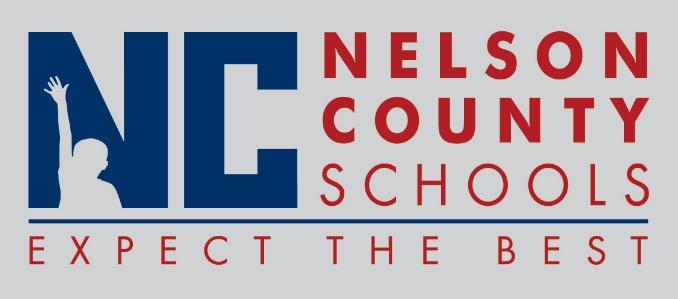 Decision PaperRECOMMENDATION:   	Approve request for the below listed Leaves of Absence.RECOMMENDED MOTION:  	I move that the Nelson County Board of Education Approve the requested Leaves of Absences as presented.Medical Leave: 	Teacher	NCHS	Custodian	FHES	Custodian	BMS.	Bus Driver	Transportation	Teacher	CCES	Secretary	NCHS	Teacher	FHES	Teacher	FHES	Cook/Baker	FHESMaternity Leave: 	Teacher	CCES	Speech Path	NCELCEducational Leave: None To:Nelson County Board of EducationFrom:Bob Morris, Executive Director of Student Supportcc:Dr. Anthony Orr, SuperintendentDate:Feb 22, 2017Re:  Leaves of Absence